Realizace projektu „Dovybavení veřejné posilovny v obci Blažim“ byla finančně podpořena z Fondu Ústeckého kraje 2017 částkou ve výši 25.000,-- Kč.Termín ukončení: 30. listopadu 2017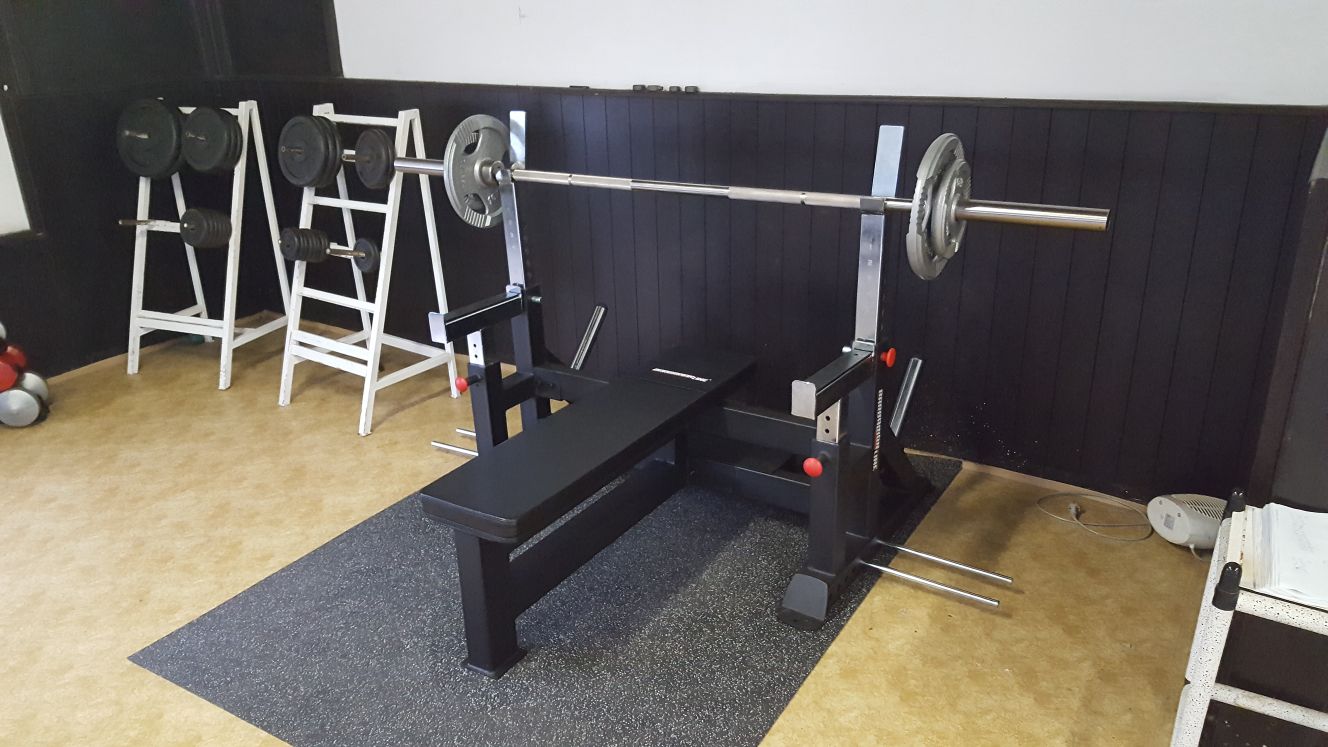 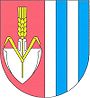 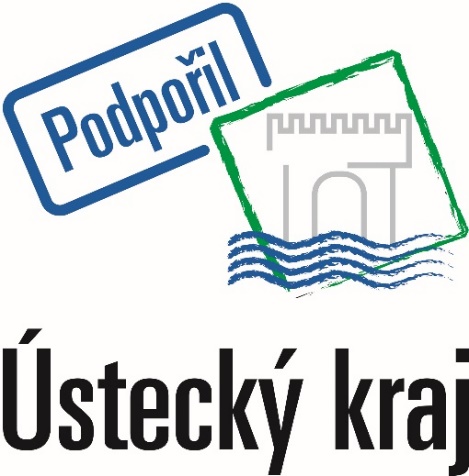 